Платформа «Дизайн-центры электроники России»Дизайн-центр – это организация, разрабатывающая электронное (радиоэлектронную) продукцию и электронную компонентную базу, а также оказывающая сопутствующие услуги и реализующая права на результаты интеллектуальной деятельностиКарточка организации (данные вносятся посредством текста)Фильтры настраиваемого поиска в базе (отметить зелёным маркером подходящие для Вашей компании параметры поиска, в т.ч. возможен выбор нескольких параметров в одной рубрике, если это более полно отражает возможности Вашей компании)По сферам возможного применения разрабатываемой продукции (отрасли, сквозные технологии, сервисы)Smart-устройстваАвиацияАвтомобилестроениеАтомная промышленностьБезопасностьБеспилотникиБольшие данныеВысокопроизводительные вычисленияГоссервисы (цифровое государство)ЖКХЗдравоохранениеИнтернет вещейИскусственный интеллектКвантовые технологииКосмосЛогистикаМаркировкаНовые образовательные технологииНовые производственные технологииПриродные ресурсыПромышленный интернетРадиолокация и навигацияРобототехникаСельское хозяйствоСенсорикаСистемы беспроводной связи, включая 5GСистемы проводной связиСистемы распределенного реестраСистемы спутниковой связиСтроительствоСудостроениеТехнологии виртуальной и дополненной реальностейТопливно-энергетический комплексТорговляТранспортная системаФотоникаХимическая промышленностьХранение и обработка данныхЭкологический мониторингЭРА-ГЛОНАССРаботы, которые может реализовать дизайн-центрИзготовление пластин по полному или частичному циклу (за исключением фотошаблонов) с кристаллами и их измерениеИзмерения и испытания электронной (радиоэлектронной) продукцииИзмерения и испытания электронной компонентной базыПроектирование и изготовление корпусов электронной компонентной базы и их элементовПроектирование и разработка корпусов электронной компонентной базыПроектирование и разработка сложно-функциональных блоковПроектирование и разработка технологий электронной (радиоэлектронной) продукцииПроектирование и разработка технологий электронной компонентной базыПроектирование и разработка электронной (радиоэлектронной) продукции и (или) её составных частейПроектирование и разработка электронной компонентной базы и (или) её составных частейРазработка библиотек моделей элементов интегральных схем для САПР электронных устройствРазработка математических моделей для электронной (радиоэлектронной) продукции, и (или) ее составных частейРазработка математических моделей для электронной компонентной базыРазработка окружения тестирования и верификации моделей электронной компонентной базы, устройств или сложно-функциональных блоковРазработка программного обеспечения для электронной компонентной базыРазработка программного обеспечения электронной (радиоэлектронной) продукции, и (или)ее составных частейРазработка средств автоматизации измерений электронной (радиоэлектронной) продукции, и (или)ее составных частей, а также ЭКБРазработка средств проектирования электронной (радиоэлектронной) продукцииРазработка средств проектирования электронной компонентной базы Разработка структуры, логической и (или) электрической принципиальной схемыРазработка топологии электронной компонентной базы, микро-электромеханических устройств, оптоэлектронных устройств, изделий и технологий фотоникиСборка кристаллов в корпусеСоздание моделей для САПР электронной компонентной базы и (или) её составных частейСопровождение разработанных изделий электронной компонентной базыСопровождение электронной (радиоэлектронной) продукции или их частейТестирование и верификация электронной компонентной базы и сложно-функциональных блоковТипы оборудования, разрабатываемые дизайн-центром (если не разрабатывается, то пункт пропустить) АнтенныАнтенны и антенные отражатели всех видов и их части; части передающей радио- и телевизионной аппаратуры и телевизионных камерАппаратура IoTАппаратура коммуникационная передающая без приемных устройствАппаратура коммуникационная передающая с приемными устройствами прочая, не включенная в другие группировкиАппаратура радиолокационная, радионавигационная и радиоаппаратура дистанционного управленияБазовые станции 4G/5GВидеопроигрывателиДиагностическое оборудованиеДосмотровые комплексыИгровые приставкиИнструменты и приборы прочие для измерения, контроля и испытанийКоммутируюшее оборудованиеКомпьютерыКонтрольно-измерительное оборудованиеЛампыМаршрутизирующее оборудованиеМФУНавигационное оборудованиеНосители данных магнитные и оптическиеНоутбукиОборудование для облученияОборудование для облучения, электрическое диагностическое и терапевтическое, применяемые в медицинских целяхОборудование для реабилитацииОборудование и аппаратура, исключительно или в основном используемые для производства полупроводниковых слитков или пластин, полупроводниковых устройств, электронных интегральных микросхем или плоскопанельных дисплеевОборудование измерительное лабораторноеОборудование оконечное (пользовательское) телефонной или телеграфной связи, аппаратура видеосвязиОборудование электрическое осветительноеОборудование, используемое для учета объема оказанных услуг связиОптоэлектронное оборудованиеОхранная сигнализацияПередающее оборудованиеПериметровые и объектовые охранные системыПланшетыПожарная сигнализацияПользовательское оборудованиеПотребительские и профессиональные фото- и видеокамерыПриборы для измерения электрических величин или ионизирующих излученийПриборы для контроля прочих физических величинПриборы и аппаратура для автоматического регулирования или управленияПриборы навигационные, метеорологические, геофизические и аналогичные инструментыПринтерыРадиолокацияРадиоприемникиРадиосвязьСветильникиСветодиодыСистемы автоматизированного и дистанционного управленияСистемы и средства хранения данныхСканеры Средства связи радиоэлектронныеСредства связи, в том числе программное обеспечение, обеспечивающее выполнение установленных действий при проведении оперативно-розыскных мероприятийСредства связи, выполняющие функцию систем управления и мониторингаСредства связи, выполняющие функцию цифровых транспортных системСтабилизаторы давления Телевизионные приемникиТерапевтическое оборудованиеТермостатыТехника бытовая электроннаяУстройства запоминающие полупроводниковые, сохраняющие информацию при выключении питанияТипы модулей, разрабатываемые дизайн-центром (если не разрабатывается, то пункт пропустить) Антенны Дисплейные модулиКабельные сборкиМногокристальные модули комбинированныеМодули беспроводной связиМодули вычислительныеМодули интерфейсаМодули памятиМодули питанияМодули цифровой обработки сигналовНавигационные модулиПечатающие и прочие электронно-механические модулиПриемо-передающие модули и блокиРадиолокационные модули (в т.ч. модули АФАР)СВЧ модули (конверторы, МШУ, смесители и др.)Силовые сборкиСистемные платы цифрового оборудованияЦифровые модули управления (если основной функционал оборудования не является цифровым)Электронные модули по функциональному назначениюТипы ЭКБ, разрабатываемые дизайн-центром (если не разрабатывается, то пункт пропустить) Датчики (сенсоры)Дискретные полупроводниковые изделияИнтегральные микросхемы за исключением микроконтроллеров, микропроцессоров, памятиЛазерыМикроконтроллерыМикропроцессорыОптоэлектроникаПамятьПассивные компонентыРадиационно стойкая ЭКБРазъемыСВЧ-электроникаСтандарты частоты, опорные генераторыУстройства отображения информацииФильтрыФотоникаЭлектровакуумные компонентыЭлектромеханические изделияТипы средств производства, разрабатываемые дизайн-центров (если не разрабатывается, то пункт пропустить)МатериалыСпециальное технологическое оборудованиеСредства автоматизированного проектированияРегион расположенияАлтайский крайАмурская областьАрхангельская областьАстраханская областьБелгородская областьБрянская областьВладимирская областьВолгоградская областьВологодская областьВоронежская областьЕврейская автономная областьЗабайкальский крайИвановская областьИркутская областьКабардино-Балкарская РеспубликаКалининградская областьКалужская областьКамчатский крайКарачаево-Черкесская РеспубликаКемеровская областьКировская областьКостромская областьКраснодарский крайКрасноярский крайКурганская областьКурская областьЛенинградская областьЛипецкая областьМагаданская областьМосковская областьМоскваМурманская областьНенецкий автономный округНижегородская областьНовгородская областьНовосибирская областьОмская областьОренбургская областьОрловская областьПензенская областьПермский крайПриморский крайПсковская областьРеспублика Адыгея (Адыгея)Республика АлтайРеспублика БашкортостанРеспублика БурятияРеспублика ДагестанРеспублика ИнгушетияРеспублика КалмыкияРеспублика КарелияРеспублика КомиРеспублика КрымРеспублика Марий ЭлРеспублика МордовияРеспублика Саха (Якутия)Республика Северная Осетия - АланияРеспублика Татарстан (Татарстан)Республика ТываРеспублика ХакасияРостовская областьРязанская областьСамарская областьСанкт-ПетербургСаратовская областьСахалинская областьСвердловская областьСевастопольСмоленская областьСтавропольский крайТамбовская областьТверская областьТомская областьТульская областьТюменская областьУдмуртская РеспубликаУльяновская областьХабаровский крайХанты-Мансийский автономный округ - ЮграЧелябинская областьЧеченская РеспубликаЧувашская Республика - ЧувашияЧукотский автономный округЯмало-Ненецкий автономный округЯрославская областьЗдесь и далее отражается только та информация о компании, которая не ограничена требованиями государственной и корпоративной безопасности. Платформа предназначена для продвижения дизайн-центров только на гражданских рынках, что также необходимо учитывать при позиционировании данных о компанииЗдесь и далее отражается только та информация о компании, которая не ограничена требованиями государственной и корпоративной безопасности. Платформа предназначена для продвижения дизайн-центров только на гражданских рынках, что также необходимо учитывать при позиционировании данных о компанииНазвание дизайн-центра, исходя из вариантов:Если в организации присутствует только разработка по определённому направлениям (например, только микроэлектроника), то указывается только название организации Если в организации присутствует несколько значимых по масштабу работы дизайн-центров по отдельным направлениям (например, микроэлектроника и модули), то указываются названия всех дизайн-центров и карточки заполняются по каждому из них. АО «Электроника»ИНН (если подразделение, то указывается ИНН базовой компании)Если выделяете подразделение - то указываете ИНН базовой компании. Если есть отдельное юр. лицо - тогда все данные из него.7735840935ОГРН (если подразделение, то указывается ОГРН базовой компании)1027785673421Электронная почта для партнёров по кооперации и заказчиков с указанием контактного лицаУказывается электронная почта реального человека, который быстро и профильно отреагирует. Указать ФИО (можно без должности).ivanov@elektronika.ru, Иванов Павел ВикторовичТелефон для партнёров по кооперации и заказчиков с указанием контактного лица (только рабочий!)+7 (495) 012-12-21 доб. 123Адрес сайтаhttps://www.elektronika.ru Адрес расположенияЕсли отличается юридический и фактический адрес - указывать оба.124460, г. Москва, Зеленоград, Панфиловский проспект, д. 11ФИО и должность руководителя организации (если дизайн-центр является подразделением или ДЗО, обозначается руководитель головной компании)Петров Алесей Юрьевич, генеральный директор АО «Электроника»ФИО (полностью) и должность руководителя дизайн-центраИванов Павел Викторович, директор дизайн-центра АО «Электроника»Перечень основных продуктов дизайн-центра (не более 10 пунктов в формате наименований продукции) со ссылкой на источник с более подробной информацией (например, сайт компании)Карточки продуктов - просто название в виде перечисления (можно с ссылкой на продукт на сайте, если нет, то просто указывается название).- Радиостанции;- Компьютеры;- Системы навигации;…и т.д.Перечень основных услуг дизайн-центра (не более 10 пунктов с наименованием основных услуг) со ссылкой на источник с более подробной информацией (например, сайт компании)- Разработка и изготовление модулей;- Разработка радиостанций с ТЗ заказчика;…и т.д.Лицензии и сертификаты деятельности (ISO 9001 и др. по желанию) со ссылкой на источник с более подробной информацией (например, сайт компании)- Лицензия ФСТЭК …;-  Сертификат на …;…и т.д. Ключевые слова для поиска на Платформе (не более 10 максимально уникальных атрибутов дизайн-центра)Нейро, ASIC, SoC, СнК и т.д.Прямая ссылка на сайт в раздел карьера/вакансииhttps://www.primer/about/vacancy/Флагманская продукция (не более 5 продуктов)Флагманская продукция (не более 5 продуктов)Название ТранзисторТехнические характеристикиUкэ max = 30 ВIк max = 0,1 Аh21Э = 200 - 450800Uкэ нас = 0,6 ВT эксп = -65 ÷ +150 °СТип корпуса КТ-46 (SOT-23)Фото продукта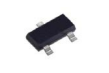 Прямая ссылка на продукт (даташит или/и более подробное описание на Вашем сайте)https://www.primer/trasistorСсылка на полный каталог Вашего дизайн-центра на Вашем сайте или на «облаке», с которого доступно свободное скачивание и доступ не ограниченhttps://www.primer/katalog